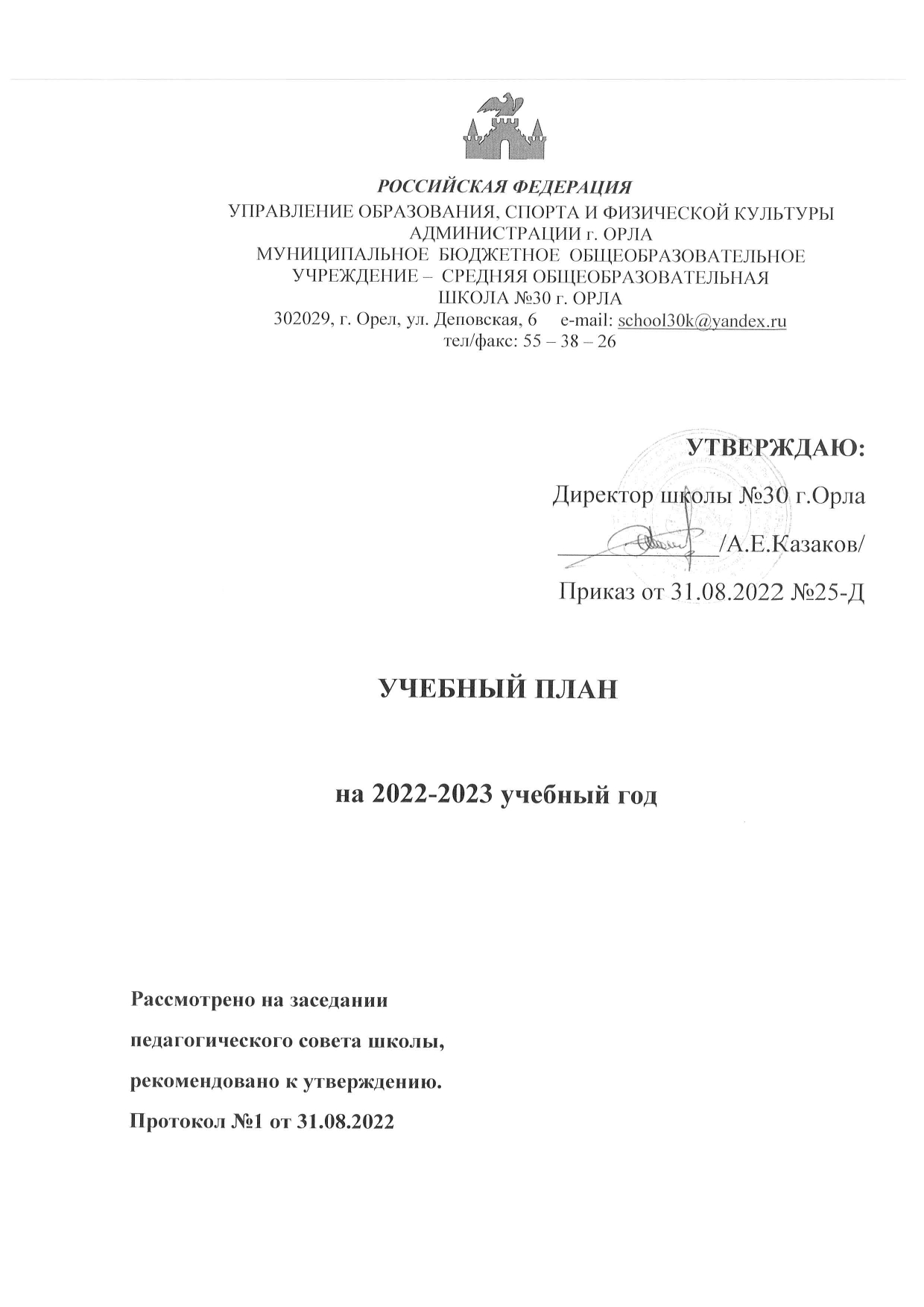 Учебный план Муниципального бюджетного общеобразовательного учреждения – средняя общеобразовательная школа №30 г. Орла для 1-11 классов – нормативно правовой акт, устанавливающий перечень учебных предметов и объем учебного времени, отводимого на их изучение, на уровне начального общего, основного общего, среднего общего образования.  Учебный план муниципального бюджетного общеобразовательного учреждения – средняя общеобразовательная школа №30 г. Орла на 2022 – 2023 учебный год состоит из 3-х частей и включает учебные планы:1. Учебный план начального общего образования 1-4 классы (ФГОС НОО) на 2022-2023 учебный год; 2. Учебный план основного общего образования для 5-9 классов (ФГОС ООО) на 2022-2023 учебный год; 3. Учебный план среднего  общего образования для 10-11 классов (ФГОС СОО) на 2022-2023 учебный год;Структуру и содержание учебного плана в 2022 – 2023учебном году определяют следующие документы:1.Нормативно-правовыми документами федерального уровня: Федеральным Законом от 29.12.2012 № 273-ФЗ «Об образовании в Российской Федерации»; Федеральным государственным образовательным стандартом начального общего образования, утвержденным приказом Министерства образования и науки Российской Федерации от 06.10.2009 № 373 (далее – ФГОС начального общего образования); Федеральным государственным образовательным стандартом начального общего образования, утвержденным приказом Министерства просвещения Российской Федерации от 31.05.2021 № 286 «Об утверждении федерального государственного образовательного стандарта начального общего образования»Федеральным государственным образовательным стандартом основного общего образования, утвержденным приказом Министерства образования и науки Российской Федерации от 17.12.2010 № 1897 (далее – ФГОС основного общего образования) (для V-IX классов образовательных организаций); Федеральным государственным образовательным стандартом основного общего образования, утвержденным приказом Министерства образования и науки Российской Федерации от 31.05.2021 N 287 (для V-IX классов образовательных организаций); Федеральным государственным образовательным стандартом среднего (полного) общего образования, утвержденным приказом Министерства образования и науки Российской Федерации от 17.05.2012 № 413 (далее – ФГОС среднего общего образования) (для X – ХI) классов образовательных организаций); Постановление Главного государственного санитарного врача РФ от 30.06.2020 № 16 (ред. от 02.12.2020) «Об утверждении санитарно-эпидемиологических правил СП 3.1/2.4.3598-20 "Санитарно-эпидемиологические требования к устройству, содержанию и организации работы образовательных организаций и других объектов социальной инфраструктуры для детей и молодежи в условиях распространения новой коронавирусной инфекции (COVID-19)"» (до 1 января 2022 года); Санитарные правила СП 2.4.3648-20 «Санитарно-эпидемиологические требования к организациям воспитания и обучения, отдыха и оздоровления детей и молодежи», утвержденных постановлением Главного государственного санитарного врача Российской Федерации от 28.09.2020 № 28; Санитарные правила и нормы СанПиН 1.2.3685-21 «Гигиенические нормативы и требования к обеспечению безопасности и (или) безвредности для человека факторов среды обитания», утвержденных постановлением Главного государственного санитарного врача Российской Федерации от 28.01.2021 № 2; Приказом Министерства образования и науки Российской Федерации от 9.06.2016 № 699 «Об утверждении перечня организаций, осуществляющих издание учебных пособий, которые допускаются к использованию в образовательном процессе в имеющих государственную аккредитацию и реализующих образовательные программы общего образования образовательных учреждениях» (с изменениями); Федеральным перечнем учебников, допущенных к использованию при реализации имеющих государственную аккредитацию образовательных программ начального общего, основного общего, среднего общего образования организациями, осуществляющими образовательную деятельность, утвержденного приказом Минпросвещения России от 20.05.2020 №254; Письмом МОиН РФ от 04.03.2010 № 03-413 «О методических рекомендациях по реализации элективных курсов»; Порядком организации и осуществления образовательной деятельности по основным общеобразовательным программам – образовательным программам начального общего, основного общего и среднего общего образования, утвержденным приказом Министерства просвещения Российской Федерации от 22.03.2021 № 115;  Приказом Министерства образования и науки Российской Федерации от 22.12.2014 № 1601 «О продолжительности рабочего времени (нормах часов педагогической работы за ставку заработной платы) педагогических работников и о порядке определения учебной нагрузки педагогических работников, оговариваемой в трудовом договоре».- Федеральный закон от 29.12.2012 N 273-ФЗ   "Об образовании в Российской Федерации "(ред. от 03.08.2018);- Приказ Министерства образования и науки РФ от 06.10.2009 № 373 (с изменениями и дополнениями от 26.11.2010 №1241, от 22.09.2011 № 2357, от 18.12.2012 №1060, от 29.12.2014 №1643, от  18.05.2015 №507, от 31.12.2015 №1576, от 11.12.2020 №712) «Об утверждении федерального государственного стандарта  начального общего образования»;- Приказ Министерства образования и науки  РФ от 17.12.2010 №1897 с изменениями и дополнениями от29.12.2014 №1644, от 31.12.2015 № 1577,  от 11.12.2020 №712 ) «Об утверждении федерального государственного стандарта основного общего образования» ;- Приказ Министерства образования и науки РФ  от 17.05.2012 №413 (с изменениями и дополнениями  от 29.12.2014 № 1645, от 31.12.2015 №1578, от 29.06.2017 №613,  от 11.12.2020 №712)  «Об утверждении федерального государственного образовательного стандарта среднего общего образования»;- Примерная основная образовательная программа  начального общего образования (одобрена решением федерального учебно-методического объединения  по общему образованию (протокол от 8 апреля 2015 №1/15 в ред. От 28.10.2015);
- Примерная основная образовательная программа  основного  общего образования (одобрена решением федерального учебно-методического объединения  по общему образованию (протокол от 8 апреля 2015 №1/15 в ред. от 28.10.2015);- Примерная основная образовательная программа  среднего  общего образования (одобрена решением федерального учебно-методического объединения  по общему образованию (одобрена решением ФУМО от 12.05.2016  Протокол № 2/16);- Постановление Главного государственного санитарного врача РФ от 28.09.2020  №28« Об утверждении санитарных правил СП 2.4.3648-20  «Санитарно – эпидемиологические требования к условиям и организации воспитания и обучения, отдыха и оздоровления   детей и молодежи»(зарегистрировано в Минюсте России 18.12.2020)- Письмо Минпросвещения РФ  от 31.08.2021 года № 03 -1420(об изучении учебного предмета «Второй иностранный язык»)- Письмо Федеральной службы  по надзору в сфере образования и науки от 20 июня 2018 года № 05 -192 ( о предметных областях  «Родной язык и литературное чтение на родном языке» и «Родной язык и родная литература»)-Письмо Минобрнауки  России  от25.05.2015 №08-761 « Об изучении предметных областей: «Основы  религиозных культур и светской этики» и «Основы духовно-нравственной культуры народов России»»-Письмо Минобрнауки  России  от 19.01.2018  №08-96 «О методических рекомендациях» по совершенствованию процесса реализации комплексного учебного курса  «Основы религиозных культур и светской этики», «Основы духовно-нравственной культуры народов России»2.Нормативно-правовыми документами регионального уровня: -Письмо Департамента образования Орловской области: «Дополнительные рекомендации по формированию учебных планов образовательных организаций Орловской области, реализующих образовательные программы начального общего, основного общего и среднего общего образования, на 2022-2023 учебный год» 3. Нормативно-правовыми документами образовательного учреждения:- Устав Муниципальной бюджетной средней общеобразовательной школы №30 г. Орла; - Образовательные программы начального общего образования (ФГОС НОО), основного общего образования (ФГОС ООО), среднего общего образования (ФГОС СОО) Муниципальной бюджетной средней общеобразовательной школы №30 г. Орла;- Положение о портфолио обучающихся;-Положение о формах, периодичности и порядке текущего контроля успеваемости, промежуточной аттестации и итоговой оценки качества  освоения основных образовательных программ обучающимися.Начальное общее образованиеУчебный план начального общего образования на 2022-2023 учебный год рассчитан на работу начальной школы (1-4-е классы) в режиме пятидневной учебной недели. Продолжительность учебного года: 1-е классы – 33 учебные недели, 2-4-и классы – 34 учебные недели. Продолжительность каникул в течение учебного года составляет 30 календарных дней. Для обучающихся первых классов устанавливаются дополнительные недельные каникулы в третьей четверти. Обучение в 1-4-х классах осуществляется в первую смену.  Продолжительность урока (академический час) во всех классах составляет 40 минут, за исключением 1-ого класса. Обучение в 1-м классе осуществляется  с соблюдением следующих дополнительных требований: используется "ступенчатый" режима обучения в первом полугодии (в сентябре-октябре - по 3 урока в день по 35 минут каждый, в ноябре-декабре - по 4 урока в день по 35 минут каждый и 1 раз в неделю 5 уроков за счет урока физической культуры; январь-май - по 4 урока в день по 40 минут каждый и 1 раз в неделю 5 уроков за счет урока физической культуры); в первом полугодии в середине учебного дня  организуется динамическая пауза продолжительностью 40 минут; обучение проводится без балльного оценивания знаний обучающихся и домашних заданий. Максимально допустимая недельная образовательная нагрузка: 1 класс – 21 час; 2-4-е классы – 23 часа.   В целях обеспечения индивидуальных потребностей обучающихся учебный план в части, формируемой участниками образовательного процесса, предусматривает время на увеличение учебных часов, отводимых на изучение  отдельных обязательных предметов: - в 1-3х классах за счет компонента, формируемого участниками образовательных отношений, с целью повышения двигательной активности обучающихся, привитие интереса к спорту по заявлению родителей (законных представителей) вводится по 1 часу - на изучение  предмета «Физическая культура»; - в 4-х классах - по 1 часу на предмет «Информатика»  с целью повышения компьютерной грамотности;  Уроки иностранного языка, изобразительного искусства, музыки, физической культуры ведут учителя-предметники.УЧЕБНЫЙ ПЛАН НА 2022-2023 УЧЕБНЫЙ ГОД (1 – 4  классы)Учебный  план 1-х классов на 2022 -2023 учебный годУчебный  план 2-х классов на 2022 -2023учебный годУчебный  план 3-х классов на 2022 -2023 учебный годУчебный  план 4-х классов на 2022 -2023 учебный годПромежуточная аттестация обучающихся 1-3-х классов и итоговая аттестация 4-х классов по результатам изучения ООП НОО в  2022 -2023  учебном году.Выставление отметок, формы, периодичность и порядок проведения промежуточной аттестации регулируются Положением о формах, периодичности и порядке текущего контроля успеваемости и промежуточной аттестации, итоговой аттестации за курс освоения  ООП НОО обучающихся в муниципальном бюджетном общеобразовательном учреждении - средней общеобразовательной школе № 30 г. Орла. Предметы и формы промежуточной аттестации  по всем предметам учебного плана в 1-х – 3-х классах без испытаний  указаны в таблице:На промежуточную аттестацию, проводимую в 1- 3 классах в присутствии  экзаменационных комиссий, вынесены следующие предметы:Предметы и формы итоговой аттестации за курс НОО в 4-х классах   по всем предметам учебного плана без испытаний  указаны в таблице:На итоговую аттестацию за курс начального общего образования, проводимую в 4-х  классах в присутствии  экзаменационных комиссий, вынесены следующие предметы:2. Основное общее образованиеУчебный план основного  общего образования на 2022-2023 учебный год рассчитан на работу 5-9 классов  в режиме пятидневной  учебной недели. Продолжительность учебного года в 5-8 классах -35 недель, 9- х классах  – 34 учебные недели. Продолжительность каникул в течение учебного года составляет 30 календарных дней. Обучение в 5-9-х классах осуществляется в первую смену.  Продолжительность урока (академический час) во всех классах составляет 40 минут.Учебный план состоит из 2-х частей:обязательной части (80%);части, формируемой участниками образовательных отношений (20%) Часть, формируемая участниками образовательных отношений, передаёт специфику образовательного процесса в Школе; является содержательной и критериальной основой для разработки рабочих программ учебных предметов, системы оценки деятельности обучающихся, учителей образовательного учреждения.В 5-х классах в рамках внеурочной деятельности 1 час на изучение предмета «Основы финансовой грамотности», это обусловлено тем, что формирование основ финансовой грамотности у граждан должно начинаться с детских лет и знания по финансовой грамотности должны  закладываться вместе с изучением математики. По заявлению родителей (законных представителей)-1 час в неделю - на изучение черчения  в 9-х классах (с целью ознакомления с новым предметом);Сложившаяся в обществе ситуация обуславливает необходимость пристального внимания со стороны системы образования к обеспечению  безопасности, охраны здоровья, психологической  поддержки населения. Для реализации данной цели из части, формируемой участниками образовательных отношений, выделен  1 час на изучение предмета ОБЖ в 5-7 классах.В 7-х классах из части, формируемая участниками образовательных отношений, выделено по 1 часу на изучение предмета «Биология», это обусловлено тем, что УМК предполагает изучение биологии 7 классе в объёме 70 часов.В соответствии с рекомендациями Орловского института развития образования в 7-х классах вводится пропедевтический курс «Химия», на изучение которого выделяется 1 час в неделю.Из части, формируемой участниками образовательных отношений:-в целях повышения орфографической зоркости обучающихся, привития навыков лингвистического анализа текста, повышения читательской грамотности, привития интереса к родному языку и родной литературе, знакомства с биографией, творчеством писателей и поэтов родного края, заявлению родителей (законных представителей) вводится 0,5 часа на изучение предмета «Родной (русский) язык», 0,5 часа –«Родная (русская) литература» в 5-м, 1час на изучение предмета  «Литература родного края» в 8 классе. В целях повышения  читательской грамотности, привития интереса к родному (русскому ) языку и родной литературе, знакомства с биографией, творчеством писателей и поэтов родного края, заявлению родителей (законных представителей) в 9-м классе  вводится 0,5 часа на изучение предмета «Родной (русский) язык», 0,5 часа -  « Родная (русская) литература»;В  связи со сложностью программы и подготовкой к ГИА по  заявлению родителей в 8-х  классах выделено по одному дополнительному часу на изучение математики.Из части, формируемой участниками образовательных отношений в 8-9-х классах по заявлению родителей выделено:- на изучение технологии 1 час в неделю в 8-х классах;В целях формирования у обучающихся мотивации к осознанному нравственному поведению, основанному на знании культурных и религиозных традиций многонационального народа России и уважения к ним, а также умений вести диалог с представителями других культур, мировоззрений,   вводится курс «Основы духовно- нравственной культуры народов России», который  изучается в 5-6,9-х классах из части, формируемой участниками образовательных отношений.УЧЕБНЫЙ ПЛАН НА 2022-2023 УЧЕБНЫЙ ГОД (5 – 9 классы)Учебный  план 5-х  классов, обучающихся по обновленным ФГОС                    на 2022 -2023 учебный годУчебный  план 6-х классов на 2022 -2023 учебный годУчебный  план 7-х  классов на 2022 -2023 учебный годУчебный  план 8-х классов на 2022 -2023 учебный годУчебный  план 9-х классов на 2022 -2023 учебный годПромежуточная аттестация обучающихся 5-9-х классов  в  2022-2023 учебном году.Выставление отметок, формы, периодичность и порядок проведения промежуточной аттестации регулируются Положением о формах, периодичности и порядке текущего контроля успеваемости и промежуточной аттестации, итоговой аттестации за курс освоения  ООП ООО обучающихся в муниципальном бюджетном общеобразовательном учреждении - средней общеобразовательной школе № 30 г. Орла.Предметы и формы промежуточной аттестации  по всем предметам учебного плана в 5-х – 9-х классах без испытаний  указаны в таблице:На промежуточную аттестацию, проводимую в 5-9 классах в присутствии  экзаменационных комиссий, вынесены следующие предметы:3. Среднее общее образованиеУчебный план среднего  общего образования для 10-11 классов (ФГОС СОО) на 2022-2023 и 2023 — 2024 учебные годыУчебный план для 10-11 класса (ФГОС СОО) определяет
-перечень учебных обязательных предметов среднего общего образования в соответствии с ФГОС СОО, по которым проводится оценка образовательных достижений учащихся по итогам учебного года;-  распределение минимального учебного времени между отдельными образовательными областями и учебными предметами, основанное на рекомендациях по составлению учебных планов среднего общего образования в соответствии с ФГОС СОО.Приоритетами при формировании учебного плана школы на III уровне обучения являются: цель образовательной программы по развитию  образовательной среды и обеспечение базового образования; интересы обучающихся, т.е. соблюдение нормативов максимального объёма обязательной учебной нагрузки; преемственность с учебным планом, реализованным в основной школе; учебно-методическая и материальная база школы.Учебный план содержит перечень учебных предметов, отражающий требования ФГОС и специфики образовательной организации.Учебный план III уровня обучения предусматривает временные параметры: 2-летний срок освоения образовательных программ среднего общего образования для 10-11 классов, на 69 учебных недель за два года обучения; продолжительность учебного года в 10 классе 35 учебных недель  (не включая  проведение учебных сборов по основам военной службы), в 11 классе 34 учебные недели; режим работы – пятидневная  учебная неделя продолжительность урока в 10-11 классах – 40 минут (п.10.9.СанПиН 2.4.2.2821-10);максимально допустимая нагрузка обучающихся (СанПин 2.4.2.2821-10)-10-11 классы( при пятидневной  учебной неделе) – 34 часа  в неделю. домашние задания задаются обучающимся с учетом возможности их выполнения в следующих пределах: в 10-11 классах – до 3,5 ч. (п.10.30.СанПиН 2.4.2.2821-10);Учебный план универсального профиля ориентирован, в первую очередь, на обучающихся, чей выбор не входит в рамки  одного  из профилей обучения, Учебный план универсального профиля  предусматривает двухуровневую структуру федерального государственного стандарта среднего образования: базовый уровень и углубленный  уровень, что   позволяет, с одной стороны, ограничиться базовым уровнем изучения, с другой стороны, предусматривается изучение ряда предметов на углубленном уровне. Изучение учебных предметов федерального компонента организуется с использованием учебников, входящих в федеральные перечни учебников, утверждённые   приказом  Минобрнауки России от 28 декабря  2018 года № 345 «Об утверждении Порядка формирования федерального перечня учебников, рекомендуемых к использованию при реализации имеющих государственную аккредитацию образовательных программ начального общего, основного общего, среднего общего образования» с изменениями, внесенными Приказом Министерства просвещения РФ от 22.11.2019 №632Указанные учебные предметы решают важнейшие мировоззренческие задачи формирования у обучающихся правовой культуры как части общей культуры личности, активной гражданской и жизненной позиции, привития навыков грамотного правового и гражданского поведения.Для обучающихся 10- 11 классов 2021-2022 и 2022 -2023 учебных годов  предусмотрены следующие предметы, изучение которых является обязательным и отметка за которые пойдет в Аттестат о среднем общем образовании: русский язык, литература, родной (русский) язык, родная (русская) литература, иностранный язык,  математика, информатика, история, обществознание, физика, астрономия, экономика,  ОБЖ,  физическая культура. Экономика введена в 10 классе на 35 часов, поэтому в список предметов, которые вносятся в аттестат с отметкой не входит.Изучение русского языка по результатам анкетирования обучающихся и их родителей (законных представителей), а также с учетом возможностей школы будет проходить на углубленном уровне.Учебные предметы по выбору (учебные курсы)  – обязательные  для всех обучающихся:«Химия(1час), 
«Органическая химия в вопросах и задачах» (1час) в 10 классе, 
«Биология» (1час),«Актуальные вопросы биологии» (1ч) в 10 классе,«География» (1ч), «Финансовая грамотность» (1час), 
«Избранные вопросы физики» (1час ) в 10 классе.Учебные предметы по выбору (учебные модули) не являются обязательными  для всех обучающихся :«Актуальные вопросы биологии» (1ч) в 11 классе,«Практикум по решению задач по математике» (базовый уровень) (1 час);«Практикум по решению задач по математике» (профильный уровень) (1 час);«Право» (1ч) в 11 классе«Избранные вопросы физики» (1 час) в 11 классе;Для обучающихся 10- 11 классов 2022-2023 и 2023 -2024 учебных годов, исходя из заявлений обучающихся и их родителей (законных  представителей), предусмотрены следующие предметы, изучение которых является обязательным и отметка за которые пойдет в Аттестат о среднем общем образовании: русский язык, литература, иностранный язык,  математика, история, обществознание, химия, биология, астрономия, экономика,  ОБЖ,  физическая культура.Изучение русского языка по результатам анкетирования обучающихся и их родителей (законных представителей), а также с учетом возможностей школы будет проходить на углубленном уровне.Учебные предметы по выбору (учебные курсы)  – обязательные  для всех обучающихся: Родной (русский) язык, родная (русская) литература (1час );«Информатика» (1час)«Физика»(2часа),«География» 
«Финансовая грамотность» (1час)Учебные предметы по выбору (учебные модули) не являются обязательными  для всех обучающихся :«Органическая химия в вопросах и задачах» (1час), «Актуальные вопросы биологии» (1ч) ,«Право» (1ч) в 11 классе«Практикум по решению задач по математике» (базовый уровень) (1 час);«Практикум по решению задач по математике» (профильный уровень) (1 час);Изучение  учебных курсов по выбору обучающихся должно обеспечить:- удовлетворение индивидуальных запросов, обучающихся;-общеобразовательную, общекультурную составляющую данной ступени общего образования;-развитие личности обучающихся, их познавательных интересов, интеллектуальной и ценностно-смысловой сферы;-развитие навыков самообразования и самопроектирования;-углубление, расширение и систематизацию знаний в выбранной области научного знания или вида деятельности;-совершенствование имеющегося и приобретение нового опыта познавательной деятельности, профессионального самоопределения обучающихся.С целью формирования навыков самостоятельной работы введен курс по выбору – Индивидуальный проект (1 ч. в неделю).   Итоговый индивидуальный проект представляет собой особую форму организации деятельности обучающихся (учебное исследование или учебный проект).Итоговый индивидуальный проект выполняется обучающимися самостоятельно под руководством учителя-руководителя проекта по выбранной теме в рамках одного или нескольких изучаемых учебных предметов,курсов в любой избранной области деятельности (познавательной, практической, учебно-исследовательской, социальной, художественно-творческой, иной).Результаты выполнения индивидуального итогового проекта должны отражать:сформированность навыков коммуникативной, учебно-исследовательской деятельности, критического мышления;способностью инновационной, аналитической, творческой, интеллектуальной деятельности;сформированность навыков проектной деятельности, а также самостоятельного применения приобретенных знаний и способов действий при решении различных задач, в том числе внеучебных, используя знания одного или нескольких учебных предметов или предметных областей;способность постановки цели и формирования гипотезы исследования, планирования работы, отбора и интерпретации необходимой информации, структурирования аргументации результатов исследования на основе собранных данных, презентации результатов, использования правильнойтерминологии, аналитической и оценочной деятельности.Индивидуальный проект выполняется обучающимся в течение одного или двух лет как в рамках учебного времени при изучении того или иного предмета, так и в рамках внеучебной деятельности и должен быть представлен в виде завершенного учебного исследования или разработанного проекта: информационного, творческого, социального, прикладного, инновационного, конструкторского, инженерного, иного в рамках промежуточной аттестации или другого образовательного события в школе  или за ее пределами.Учебный  план универсального профиля 10- 11 классов 
 на 2021 -2022,   2022 -2023  учебные годыУчебный  план универсального профиля 10 класс 
на 2021 -2022 учебный годУчебный  план универсального профиля 11 класс 
на 2022 -2023 учебный год Учебный  план универсального профиля 10- 11 классов 
 на 2022 -2023, 2023-2024 учебные годыУчебный  план универсального профиля 10 класс 
на 2022 -2023 учебный годУчебный  план универсального профиля 11 класс 
на 2023 -2024учебный годПромежуточная аттестация обучающихся 10-11-х классов  в  2022-2023 учебном годуВыставление отметок, формы, периодичность и порядок проведения промежуточной аттестации регулируются Положением о формах, периодичности и порядке текущего контроля успеваемости и промежуточной аттестации, итоговой аттестации за курс освоения  ООП СОО обучающихся в муниципальном бюджетном общеобразовательном учреждении - средней общеобразовательной школе          № 30 г. Орла. Предметы и формы промежуточной аттестации  по всем предметам учебного плана в 10-х – 11-х классах без испытаний  указаны в таблице:На промежуточную аттестацию, проводимую в 10-11 классах в присутствии  экзаменационных комиссий, вынесены следующие предметы:Предметные областиПредметыКлассыКлассыКлассыКлассыПредметные областиПредметы1234Обязательная частьОбязательная частьОбязательная частьОбязательная частьОбязательная частьОбязательная частьРусский язык и литературное чтениеРусский язык4444Русский язык и литературное чтениеЛитературное чтение4443Родной язык и литературное чтение на родном языкеРодной язык0,50,50,50,5Родной язык и литературное чтение на родном языкеЛитературное чтение на родном языке0,50,50,50,5Иностранные языкиИностранный язык-222Математика и информатикаМатематика4444Обществознание и естествознаниеОкружающий мир2222Основы религиозной культуры и светской этикиОсновы религиозной культуры и светской этики---1ИскусствоМузыка1111ИскусствоИзобразительное искусство1111ТехнологияТехнология1111Физическая культураФизическая культура2222Итого:20222222Часть, формируемая участниками образовательных отношенийЧасть, формируемая участниками образовательных отношенийЧасть, формируемая участниками образовательных отношенийЧасть, формируемая участниками образовательных отношенийЧасть, формируемая участниками образовательных отношенийЧасть, формируемая участниками образовательных отношенийИтого:1111Русский язык----Русский язык и литературное чтениеЛитературное чтение----Математика и информатикаИнформатика ---1Физическая культураФизическая культура111-Максимальная нагрузкаМаксимальная нагрузка21232323Всего к финансированиюВсего к финансированию21232323Классы1234Предметные областиУчебныепредметы /                    классыКоличество часов в неделюКоличество часов в неделюПредметные областиУчебныепредметы /                    классы1а1бОбязательная частьОбязательная частьОбязательная частьОбязательная частьРусский язык и литературное чтениеРусский язык44Русский язык и литературное чтениеЛитературное чтение44Русский язык и литературное чтение на родном языкеРодной язык (русский)0,50,5Русский язык и литературное чтение на родном языкеЛитературное чтение на родном языке (русском)0,50,5Математика и информатикаМатематика44Обществознание и естествознаниеОкружающий мир22ИскусствоМузыка11ИскусствоИзобразительное искусство11ТехнологияТехнология11Физическая культураФизическая культура22Итого:Итого:2020Часть, формируемая участниками образовательных отношенийЧасть, формируемая участниками образовательных отношенийЧасть, формируемая участниками образовательных отношенийЧасть, формируемая участниками образовательных отношенийИтого:Итого:11Физическая культураФизическая культура11Максимально допустимая недельная нагрузка
при 5-дневной учебной неделеМаксимально допустимая недельная нагрузка
при 5-дневной учебной неделе2121Всего к финансированиюВсего к финансированию2121Предметные областиПредметные областиУчебныепредметы /                    классыКоличество часов в неделюКоличество часов в неделюКоличество часов в неделюПредметные областиПредметные областиУчебныепредметы /                    классы2а2б2вОбязательная частьОбязательная частьОбязательная частьОбязательная частьОбязательная частьРусский язык и литературное чтениеРусский язык и литературное чтениеРусский язык444Русский язык и литературное чтениеРусский язык и литературное чтениеЛитературное чтение444Родной язык и литературное чтение на родном языкеРодной язык и литературное чтение на родном языкеРодной язык (русский)0,50,50,5Родной язык и литературное чтение на родном языкеРодной язык и литературное чтение на родном языкеЛитературное чтение на родном языке (русском)0,50,50,5Иностранный языкИностранный языкИностранный язык222Математика и информатикаМатематика и информатикаМатематика444Обществознание и естествознаниеОбществознание и естествознаниеОкружающий мир222ИскусствоИскусствоМузыка111ИскусствоИскусствоИзобразительное искусство111ТехнологияТехнологияТехнология111Физическая культураФизическая культураФизическая культура222Итого:Итого:Итого:222222Часть, формируемая участниками образовательных отношенийЧасть, формируемая участниками образовательных отношенийЧасть, формируемая участниками образовательных отношенийЧасть, формируемая участниками образовательных отношенийЧасть, формируемая участниками образовательных отношенийИтого:Итого:Итого:111Физическая культураФизическая культураФизическая культура111Максимально допустимая недельная нагрузка
при 5-дневной учебной неделеМаксимально допустимая недельная нагрузка
при 5-дневной учебной неделеМаксимально допустимая недельная нагрузка
при 5-дневной учебной неделе232323Всего к финансированиюВсего к финансированиюВсего к финансированию232323Предметные областиУчебныепредметы /                    классыКоличество часов в неделюКоличество часов в неделюКоличество часов в неделюПредметные областиУчебныепредметы /                    классы3а3б3вОбязательная частьОбязательная частьОбязательная частьОбязательная частьРусский язык и литературное чтениеРусский язык444Русский язык и литературное чтениеЛитературное чтение444Родной язык и литературное чтение на родном языкеРодной язык (русский)0,50,50,5Родной язык и литературное чтение на родном языкеЛитературное чтение на родном языке (русском)0,50,50,5Иностранный языкИностранный язык222Математика и информатикаМатематика444Обществознание и естествознаниеОкружающий мир222ИскусствоМузыка111ИскусствоИзобразительное искусство111ТехнологияТехнология111Физическая культураФизическая культура222Итого:Итого:222222Часть, формируемая участниками образовательных отношенийЧасть, формируемая участниками образовательных отношенийЧасть, формируемая участниками образовательных отношенийЧасть, формируемая участниками образовательных отношенийИтого:Итого:111Физическая культураФизическая культура111Максимально допустимая недельная нагрузка
при 5-дневной учебной неделеМаксимально допустимая недельная нагрузка
при 5-дневной учебной неделе232323Всего к финансированиюВсего к финансированию232323Предметные областиУчебныепредметы /                    классыКоличество часов в неделюКоличество часов в неделюКоличество часов в неделюПредметные областиУчебныепредметы /                    классы4а4б4вОбязательная частьОбязательная частьОбязательная частьОбязательная частьОбязательная частьРусский язык и литературное чтениеРусский язык444Русский язык и литературное чтениеЛитературное чтение333Родной язык0,50,50,5Родная литература0,50,50,5Иностранный языкИностранный язык222Математика и информатикаМатематика444Обществознание и естествознаниеОкружающий мир222Основы религиозной культуры и светской этикиОсновы религиозной культуры и светской этики111ИскусствоМузыка111ИскусствоИзобразительное искусство111ТехнологияТехнология111Физическая культураФизическая культура332Итого:Итого:222222Часть, формируемая участниками образовательных отношенийЧасть, формируемая участниками образовательных отношенийЧасть, формируемая участниками образовательных отношенийЧасть, формируемая участниками образовательных отношенийЧасть, формируемая участниками образовательных отношенийИтого:Итого:111Математика и информатикаИнформатика111Максимально допустимая недельная нагрузка
при 5-дневной учебной неделеМаксимально допустимая недельная нагрузка
при 5-дневной учебной неделе232323Всего к финансированиюВсего к финансированию232323№ п/пНазвание предметаКлассФорма проведения промежуточной аттестации1Русский язык2-3Контрольный диктант с грамматическим заданием2Литературное чтение1-3Контроль читательской грамотности3Иностранный язык2-3Контрольная работа4Математика2-3Контрольная работа5Информатика3Итоговый тест6Окружающий мир2-3Защита проектов8Музыка2-3Итоговый тест9Изобразительное искусство2-3Выставка тематических работ10Технология1-3Выставка тематических работ11Физическая культура1-3Итоговый контрольвыполнения нормативов№ п/пКлассНазвание предметаФорма проведения1.1а,бРусский языкКомплексная метапредметная работа1.1а,бМатематикаКомплексная метапредметная работа1.1а,бОкружающий мирКомплексная метапредметная работа2.2а,б,вРусский языкКонтрольный диктант с грамматическим заданием2.2а,б,вМатематикаКонтрольная работа3.3а,б,вРусский языкКонтрольный диктант с грамматическим заданием3.3а,б,вМатематикаКонтрольная работа№ п/пНазвание предметаКлассФорма проведения промежуточной аттестации1Литературное чтение4Контроль читательской грамотности2Иностранный язык4Контрольная работа3Информатика4Итоговый тест4Основы религиозной культуры и светской этики4Защита проектов5Музыка4Итоговый тест6Изобразительное искусство4Выставка тематических работ7Технология4Выставка тематических работ8Физическая культура4Итоговый контроль выполнения нормативовКлассНазвание предметаФорма проведения4а,б,вРусский языкКонтрольный диктант с грамматическим заданием4а,б,вМатематикаКонтрольная работа4а,б,вОкружающий мирИтоговый тестПредметные областиПредметыКлассыКлассыКлассыКлассыПредметные областиПредметы56789Обязательная частьОбязательная частьОбязательная частьОбязательная частьОбязательная частьОбязательная частьОбязательная частьРусский язык и литератураРусский язык56433Русский язык и литератураЛитература33223Родной язык и родная литератураРодной (русский) язык0,50,5Родной язык и родная литератураЛитература родного края1Родной язык и родная литератураРодная (русская)литература0,50,5Иностранные языкиАнгл. язык/фр. язык33333Математика и информатикаМатематика55Математика и информатикаАлгебра333Математика и информатикаГеометрия222Математика и информатикаИнформатика111Общественно – научные предметыИстория России22222Общественно – научные предметыВсеобщая история22222Общественно – научные предметыОбществознание1111Общественно – научные предметыГеография11222Естественно – научные предметыФизика223Естественно – научные предметыХимия22Естественно – научные предметыБиология11122ИскусствоМузыка1111ИскусствоИзобразительное искусство111ТехнологияТехнология2221Физическая культура и Основы безопасности жизнедеятельностиОсновы безопасности жизнедеятельности11Физическая культура и Основы безопасности жизнедеятельностиФизическая культура22222Итого:Итого:2728293131Часть, формируемая участниками образовательных отношенийЧасть, формируемая участниками образовательных отношенийВсего:Всего:22322Математика и информатикаМатематикаМатематика и информатикаАлгебра0,5Математика и информатикаГеометрия0,5Математика и информатикаИнформатика1Основы духовно- нравственной культуры народов РоссииОбществознание1Основы духовно- нравственной культуры народов РоссииОсновы духовно- нравственной культуры народов России11Естественно – научные предметыХимия1Естественно – научные предметыБиология1Естественно – научные предметыТехнология1Естественно – научные предметыЧерчение1Физическая культура и Основы безопасности жизнедеятельностиОБЖ11Максимальная нагрузка при 5-дневной учебной неделе:Максимальная нагрузка при 5-дневной учебной неделе:2930323333Всего к финансированию:Всего к финансированию:2930323333Классы:Классы:56789Предметные областиУчебныепредметы /                    КлассыКоличество часов в неделюКоличество часов в неделюПредметные областиУчебныепредметы /                    Классы5а5вОбязательная частьОбязательная частьОбязательная частьОбязательная частьРусский язык и литератураРусский язык55Русский язык и литератураЛитература33Русский язык и литератураРодной (русский) язык0,50,5Русский язык и литератураРодная (русская) литература0,50,5Иностранные языкиИностранный язык (англ./франц)33Математика и информатикаМатематика55Общественно-научные предметыВсеобщая история22Общественно-научные предметыИстория России22Общественно-научные предметыГеография11Естественно – научные предметыБиология11ИскусствоМузыка11ИскусствоИзобразительное искусство11ТехнологияТехнология22Физическая культура и основы безопасности жизнедеятельностиФизическая культура22Итого:Итого:2727Часть, формируемая участниками образовательных отношенийЧасть, формируемая участниками образовательных отношенийЧасть, формируемая участниками образовательных отношенийЧасть, формируемая участниками образовательных отношенийВсего:Всего:22 Основы духовно- нравственной культуры народов России Основы духовно- нравственной культуры народов России11Физическая культура и основы безопасности жизнедеятельностиОсновы безопасности жизнедеятельности11Максимально допустимая недельная нагрузка
при 5-дневной учебной неделеМаксимально допустимая недельная нагрузка
при 5-дневной учебной неделе2929Всего к финансированиюВсего к финансированию2929Предметные областиПредметные областиУчебныепредметы /                    КлассыКоличество часов в неделюКоличество часов в неделюКоличество часов в неделюКоличество часов в неделюПредметные областиПредметные областиУчебныепредметы /                    Классы6а6б6б6вОбязательная частьОбязательная частьОбязательная частьОбязательная частьОбязательная частьОбязательная частьОбязательная частьРусский язык и литератураРусский язык и литератураРусский язык6666Русский язык и литератураРусский язык и литератураЛитература3333Иностранные языкиИностранные языкиИностранный язык(англ./франц)3333Математика и информатикаМатематика и информатикаМатематика5555Общественно-научные предметыОбщественно-научные предметыВсеобщая история2222Общественно-научные предметыОбщественно-научные предметыИстория России2222Общественно-научные предметыОбщественно-научные предметыОбществознание1111Общественно-научные предметыОбщественно-научные предметыГеография1111Естественно-научные предметыЕстественно-научные предметыБиология1111ИскусствоИскусствоМузыка1111ИскусствоИскусствоИзобразительное искусство1111ТехнологияТехнологияТехнология2222Физическая культура и основы безопасности жизнедеятельностиФизическая культура и основы безопасности жизнедеятельностиФизическая культура2222Итого:Итого:Итого:28282828Часть, формируемая участниками образовательных отношенийЧасть, формируемая участниками образовательных отношенийЧасть, формируемая участниками образовательных отношенийЧасть, формируемая участниками образовательных отношенийВсего:Всего:Всего:2222Математика и информатикаМатематика и информатикаИнформатика1111 Основы духовно- нравственной культуры народов России Основы духовно- нравственной культуры народов России Основы духовно- нравственной культуры народов России1111Максимально допустимая недельная нагрузка
при 5-дневной учебной неделеМаксимально допустимая недельная нагрузка
при 5-дневной учебной неделеМаксимально допустимая недельная нагрузка
при 5-дневной учебной неделе30303030Всего к финансированиюВсего к финансированиюВсего к финансированию30303030Предметные областиУчебныепредметы /                    КлассыКоличество часов в неделюКоличество часов в неделюПредметные областиУчебныепредметы /                    Классы7а7бОбязательная частьОбязательная частьОбязательная частьОбязательная частьРусский язык и литератураРусский язык44Русский язык и литератураЛитература22Иностранные языкиИностранный язык (англ./франц)33Математика и информатикаАлгебра33Математика и информатикаГеометрия22Математика и информатикаИнформатика11Общественно-научные предметыВсеобщая история22Общественно-научные предметыИстория России22Общественно-научные предметыОбществознание11Общественно-научные предметыГеография22Естественно-научные предметыФизика22Естественно-научные предметыХимия--Естественно-научные предметыБиология11ИскусствоМузыка11ИскусствоИзобразительное искусство11ТехнологияТехнология22Физическая культура и основы безопасности жизнедеятельностиФизическая культура22Итого:Итого:2929Часть, формируемая участниками образовательных отношенийЧасть, формируемая участниками образовательных отношенийЧасть, формируемая участниками образовательных отношенийЧасть, формируемая участниками образовательных отношенийВсего:Всего:33Естественно-научные предметыХимия11Естественно-научные предметыБиология11Физическая культура и основы безопасности жизнедеятельностиОсновы безопасности жизнедеятельности11Максимально допустимая недельная нагрузка
при 5-дневной учебной неделеМаксимально допустимая недельная нагрузка
при 5-дневной учебной неделе3232Всего к финансированиюВсего к финансированию3232Предметные областиУчебныепредметы /                    КлассыУчебныепредметы /                    КлассыКоличество часов в неделюКоличество часов в неделюПредметные областиУчебныепредметы /                    КлассыУчебныепредметы /                    Классы8а8бРусский язык и литератураРусский языкРусский язык33Русский язык и литератураЛитератураЛитература22Русский язык и литератураЛитература родного краяЛитература родного края11Иностранные языкиАнглийский язык/ французский  языкАнглийский язык/ французский  язык33Математика и информатикаАлгебраАлгебра33Математика и информатикаГеометрияГеометрия22Математика и информатикаИнформатикаИнформатика11Общественно-научные предметыВсеобщая историяВсеобщая история22Общественно-научные предметыИстория РоссииИстория России22Общественно-научные предметыОбществознаниеОбществознание11Общественно-научные предметыГеографияГеография22Естественно-научные предметыФизикаФизика22Естественно-научные предметыХимияХимия22Естественно-научные предметыБиологияБиология22ИскусствоМузыкаМузыка11ТехнологияТехнологияТехнология11Физическая культура и основы безопасности жизнедеятельностиОсновы безопасности жизнедеятельностиОсновы безопасности жизнедеятельности11Физическая культура и основы безопасности жизнедеятельностиФизическая культураФизическая культура22Итого:Итого:Итого:3131Часть, формируемая участниками образовательных отношенийЧасть, формируемая участниками образовательных отношенийЧасть, формируемая участниками образовательных отношенийВсего:Всего:Всего:22Математика и информатикаАлгебраАлгебра0,50,5Математика и информатикаГеометрияГеометрия0,50,5Технология и черчениеТехнологияТехнология11Максимально допустимая недельная нагрузкапри 5-дневной учебной неделеМаксимально допустимая недельная нагрузкапри 5-дневной учебной неделеМаксимально допустимая недельная нагрузкапри 5-дневной учебной неделе3333Всего к финансированиюВсего к финансированиюВсего к финансированию3333Предметные областиУчебныепредметы /                    КлассыКоличество часов в неделюКоличество часов в неделюКоличество часов в неделюПредметные областиУчебныепредметы /                    Классы9а9б9вОбязательная частьОбязательная частьОбязательная частьОбязательная частьОбязательная частьРусский язык и литератураРусский язык333Русский язык и литератураЛитература333Русский язык и литератураРодной (русский) язык0,50,50,5Русский язык и литератураРодная (русская) литература0,50,50,5Иностранные языкиИностранный язык (английс. /француз.)333Математика и информатикаАлгебра333Математика и информатикаГеометрия222Математика и информатикаИнформатика111Общественно-научные предметыВсеобщая история222Общественно-научные предметыИстория России222Общественно-научные предметыОбществознание111Общественно-научные предметыГеография222Естественно-научные предметыФизика333Естественно-научные предметыХимия222Естественно-научные предметыБиология222Физическая культура и основы безопасности жизнедеятельностиОсновы безопасности жизнедеятельности111Физическая культура и основы безопасности жизнедеятельностиФизическая культура222Итого:Итого:313131Часть, формируемая участниками образовательных отношенийЧасть, формируемая участниками образовательных отношенийЧасть, формируемая участниками образовательных отношенийЧасть, формируемая участниками образовательных отношенийЧасть, формируемая участниками образовательных отношенийВсего:Всего:222 Основы духовно- нравственной культуры народов России Основы духовно- нравственной культуры народов России22-Общественно-научные предметыОбществознание1Черчение1Максимально допустимая недельная нагрузка при 5-дневной учебной неделеМаксимально допустимая недельная нагрузка при 5-дневной учебной неделе333333Всего к финансированиюВсего к финансированию333333№ п/пНазвание предметаКлассФорма проведения промежуточной аттестации1Русский язык9Контрольная работа  в форме ОГЭ2Литература5-9Итоговый тест3Иностранный язык5-9Контрольная работа4Информатика5-9Итоговый тест5История5-9Тестовая контрольная работа9Обществознание5-7,9Тестовая контрольная работа10Биология6-9Контрольная работа11География5,6,8,9Контрольная работа12Химия7-9Тестовая контрольная работа13Физика7-9Контрольная работа14Музыка5-8Итоговый тест15Изобразительное искусство5-8Выставка тематических работ16Технология5-8Смотр портфолио, оформленных за год17Основы безопасности жизнедеятельности5-8Комплексная работа18Физическая культура5-9Итоговый контроль выполнения нормативов№ п/пКлассНазвание предметаФорма проведения1.5а,бРусский языкКонтрольный диктант с грамматическим заданием1.5а,бМатематикаИтоговая контрольная работа1.5а,бБиологияИтоговая контрольная работа2.6а,бРусский языкКонтрольный диктант с грамматическим заданием2.6а,бМатематикаИтоговая контрольная работа2.6а,бИсторияКонтрольная работа4.7а,бРусский языкКонтрольный диктант с грамматическим заданием4.7а,бМатематикаИтоговая контрольная работа4.7а,бГеографияКонтрольная работа58а,б,вРусский языкКонтрольная работа в форме ОГЭ58а,б,вМатематикаКонтрольная работа в форме ОГЭ58а,б,вОбществознаниеКонтрольная работа в формате ОГЭ69а,б,вОРКСЭТестовая контрольная работа69а,б,вОБЖТестовая контрольная работаПредметная областьУчебные предметыУчебные предметыУчебные предметыУчебные предметыКоличество часов в неделю (час)Количество часов в неделю (час)Количество часов в неделю (час)Количество часов в неделю (час)Количество часов в неделю (час)Количество часов в неделю (час)Количество часов в неделю (час)Предметная областьУчебные предметыУчебные предметыУчебные предметыУчебные предметыX классX классXI классXI классвсеговсеговсегоПредметная областьУчебные предметыУчебные предметыУчебные предметыУчебные предметыБазовый уровеньУглубленный уровеньБазовый уровеньУглубленный уровеньчасов внеделюза 2годаза 2 годаза 2 годаОбязательные учебные предметыОбязательные учебные предметыОбязательные учебные предметыОбязательные учебные предметыОбязательные учебные предметыОбязательные учебные предметыОбязательные учебные предметыОбязательные учебные предметыОбязательные учебные предметыОбязательные учебные предметыОбязательные учебные предметыОбязательные учебные предметыРусский язык и литератураРусский язык и литератураРусский языкРусский языкРусский язык336207207Русский язык и литератураРусский язык и литератураЛитератураЛитератураЛитература336207207Русский язык и литератураРусский язык и литератураРодной (русский )язык / Родная литератураРодной (русский )язык / Родная литератураРодной (русский )язык / Родная литература1126969Математика и информатикаМатематика и информатикаМатематика:алгебра и начала математического анализа.алгебра и начала математического анализа.2,52,55172,5172,5Математика и информатикаМатематика и информатикаМатематика:геометриягеометрия1,51,53103,5103,5Математика и информатикаМатематика и информатикаИнформатикаИнформатикаИнформатика1126969ИностранныеязыкиИностранныеязыкиАнглийский язык /
Французский языкАнглийский язык /
Французский языкАнглийский язык /
Французский язык336207207Естественные наукиЕстественные наукиФизикаФизикаФизика224138138Естественные наукиЕстественные наукиАстрономияАстрономияАстрономия113434ОбщественныенаукиОбщественныенаукиИсторияИсторияИстория224138138ОбщественныенаукиОбщественныенаукиОбществознаниеОбществознаниеОбществознание224138138ОбщественныенаукиОбщественныенаукиЭкономикаЭкономикаЭкономика13535Физическая культура,  основы безопасности и жизнедеятельностиФизическая культура,  основы безопасности и жизнедеятельностиФизическая культураФизическая культураФизическая культура325173173Физическая культура,  основы безопасности и жизнедеятельностиФизическая культура,  основы безопасности и жизнедеятельностиОсновы безопасности жизнедеятельностиОсновы безопасности жизнедеятельностиОсновы безопасности жизнедеятельности1126969Итого:Итого:Итого:Итого:Итого:23(805)3(105)22(748)3(102)51
(1794)17601760Индивидуальный
 проектИндивидуальный
 проектИндивидуальный
 проектУК11112269Часть, формируемая участниками образовательных отношенийЧасть, формируемая участниками образовательных отношенийЧасть, формируемая участниками образовательных отношенийЧасть, формируемая участниками образовательных отношенийЧасть, формируемая участниками образовательных отношенийЧасть, формируемая участниками образовательных отношенийЧасть, формируемая участниками образовательных отношенийЧасть, формируемая участниками образовательных отношенийЧасть, формируемая участниками образовательных отношенийЧасть, формируемая участниками образовательных отношенийЧасть, формируемая участниками образовательных отношенийЧасть, формируемая участниками образовательных отношенийПредметы и курсы по выбору(элективные курсы и факультативные курсы)Предметы и курсы по выбору(элективные курсы и факультативные курсы)ХимияХимияХимияУК11112269Предметы и курсы по выбору(элективные курсы и факультативные курсы)«Органическая химия в вопросах и задачах»«Органическая химия в вопросах и задачах»«Органическая химия в вопросах и задачах»УК111135Предметы и курсы по выбору(элективные курсы и факультативные курсы)БиологияБиологияБиологияУК11112269Предметы и курсы по выбору(элективные курсы и факультативные курсы)«Актуальные вопросы биологии»«Актуальные вопросы биологии»«Актуальные вопросы биологии»УМ11112269Предметы и курсы по выбору(элективные курсы и факультативные курсы)ГеографияГеографияГеографияУК11112269Предметы и курсы по выбору(элективные курсы и факультативные курсы)ПравоПравоПравоУМ111134Предметы и курсы по выбору(элективные курсы и факультативные курсы)«Оказание первой доврачебной помощи в критических жизненных ситуациях»«Оказание первой доврачебной помощи в критических жизненных ситуациях»«Оказание первой доврачебной помощи в критических жизненных ситуациях»УК111135Предметы и курсы по выбору(элективные курсы и факультативные курсы)Финансовая грамотностьФинансовая грамотностьФинансовая грамотностьУК11111169Предметы и курсы по выбору(элективные курсы и факультативные курсы)Практикум по решению задач по математике(профильный уровень)Практикум по решению задач по математике(профильный уровень)Практикум по решению задач по математике(профильный уровень)УМ11112269Предметы и курсы по выбору(элективные курсы и факультативные курсы)Практикум по решению задач по математике(базо-вый  уровень)Практикум по решению задач по математике(базо-вый  уровень)Практикум по решению задач по математике(базо-вый  уровень)УК11112269Предметы и курсы по выбору(элективные курсы и факультативные курсы)«Избранные вопросы физики»«Избранные вопросы физики»«Избранные вопросы физики»УМ11112269Итого:Итого:Итого:Итого:Итого:11(385)11(385)9 (306)9 (306)2020691ВСЕГО к финансированиюВСЕГО к финансированиюВСЕГО к финансированиюВСЕГО к финансированиюВСЕГО к финансированию37 (1295)37 (1295)34 (1156)34 (1156)71712451Предметная областьУчебный предметУровеньКоличество часов в неделюКоличество часов на 1 учебный год(10 кл)Русский язык и литератураРусский языкУ3105Русский язык и литератураЛитератураБ3105Русский язык и литератураРодной(русский) язык / родная литература (русская)Б135Математика и информатикаМатематикаБ4140Математика и информатикаИнформатикаБ135Иностранные языкиИностранный языкБ3105Естественные наукиФизикаБ270Общественные наукиИсторияБ270Общественные наукиОбществознаниеБ270Общественные наукиЭкономикаБ135Физическая культура, экология и основы безопасности жизнедеятельностиФизическая культураБ3105Физическая культура, экология и основы безопасности жизнедеятельностиОсновы безопасности жизнедеятельностиБ135Всего26910Индивидуальный проектУК135Часть, формируемая участниками образовательных отношенийЧасть, формируемая участниками образовательных отношенийЧасть, формируемая участниками образовательных отношенийЧасть, формируемая участниками образовательных отношенийЧасть, формируемая участниками образовательных отношенийУчебные предметы по выбору (элективные и факультативные  курсы)ХимияУК135Учебные предметы по выбору (элективные и факультативные  курсы)«Органическая химия в вопросах и задачах»УК135Учебные предметы по выбору (элективные и факультативные  курсы)БиологияУК135Учебные предметы по выбору (элективные и факультативные  курсы)«Актуальные вопросы биологии»УК135Учебные предметы по выбору (элективные и факультативные  курсы)ГеографияУК135Учебные предметы по выбору (элективные и факультативные  курсы)«Оказание первой доврачебной помощи в критических жизненных ситуациях»УК135Учебные предметы по выбору (элективные и факультативные  курсы)Финансовая грамотностьУК135Учебные предметы по выбору (элективные и факультативные  курсы)Практикум по решению задач по математике(профильный уровень)УМ135Учебные предметы по выбору (элективные и факультативные  курсы)Практикум по решению задач по математике(базовый  уровень)УМ135Учебные предметы по выбору (элективные и факультативные  курсы)«Избранные вопросы физики»УМ135Учебные предметы по выбору (элективные и факультативные  курсы)Всего11385ИТОГО371295Предметная областьУчебный предметУровеньКоличество часов в неделюКоличество часов на 1 учебный год(11кл)Русский язык и литератураРусский языкУ3102Русский язык и литератураЛитератураБ3102Русский язык и литератураРодной(русский) язык / родная литератураБ134Математика и информатикаМатематикаБ4136Математика и информатикаИнформатикаБ134Иностранные языкиИностранный язык (английский /французский)Б3102Естественные наукиФизикаБ268Естественные наукиАстрономияБ134Общественные наукиИсторияБ268Общественные наукиОбществознаниеБ268Физическая культура, экология и основы безопасности жизнедеятельностиФизическая культураБ268Физическая культура, экология и основы безопасности жизнедеятельностиОсновы безопасности жизнедеятельностиБ134Всего25850Индивидуальный проектУК134Часть, формируемая участниками образовательных отношенийЧасть, формируемая участниками образовательных отношенийЧасть, формируемая участниками образовательных отношенийЧасть, формируемая участниками образовательных отношенийЧасть, формируемая участниками образовательных отношенийУчебные предметы по выбору (элективные и факультативные  курсы)ХимияУК134Учебные предметы по выбору (элективные и факультативные  курсы)БиологияУК134Учебные предметы по выбору (элективные и факультативные  курсы)«Актуальные вопросы биологии»УМ134Учебные предметы по выбору (элективные и факультативные  курсы)ГеографияУК134Учебные предметы по выбору (элективные и факультативные  курсы)ПравоУМ134Учебные предметы по выбору (элективные и факультативные  курсы)Финансовая грамотностьУК134Учебные предметы по выбору (элективные и факультативные  курсы)Практикум по решению задач по математике (профильный уровень)УМ134Учебные предметы по выбору (элективные и факультативные  курсы)Практикум по решению задач по математике (базовый  уровень)УМ134Учебные предметы по выбору (элективные и факультативные  курсы)Всего9306ИТОГО341156Предметная областьУчебные предметыУчебные предметыУчебные предметыУчебные предметыКоличество часов в неделю (час)Количество часов в неделю (час)Количество часов в неделю (час)Количество часов в неделю (час)Количество часов в неделю (час)Количество часов в неделю (час)Количество часов в неделю (час)Предметная областьУчебные предметыУчебные предметыУчебные предметыУчебные предметыX классX классXI классXI классвсеговсеговсегоПредметная областьУчебные предметыУчебные предметыУчебные предметыУчебные предметыБазовый уровеньУглубленный уровеньБазовый уровеньУглубленный уровеньчасов внеделюза 2годаза 2 годаза 2 годаОбязательные учебные предметыОбязательные учебные предметыОбязательные учебные предметыОбязательные учебные предметыОбязательные учебные предметыОбязательные учебные предметыОбязательные учебные предметыОбязательные учебные предметыОбязательные учебные предметыОбязательные учебные предметыОбязательные учебные предметыОбязательные учебные предметыРусский язык и литератураРусский язык и литератураРусский языкРусский языкРусский язык336207207Русский язык и литератураРусский язык и литератураЛитератураЛитератураЛитература336207207Математика и информатикаМатематика и информатикаМатематика:алгебра и начала математического анализа.алгебра и начала математического анализа.2,52,55172,5172,5Математика и информатикаМатематика и информатикаМатематика:геометриягеометрия1,51,53103,5103,5ИностранныеязыкиИностранныеязыкиАнглийский языкАнглийский языкАнглийский язык336207207Естественные наукиЕстественные наукиХимияХимияХимия1126969Естественные наукиЕстественные наукиБиологияБиологияБиология1126969Естественные наукиЕстественные наукиАстрономияАстрономияАстрономия113434ОбщественныенаукиОбщественныенаукиИсторияИсторияИстория224138138ОбщественныенаукиОбщественныенаукиОбществознаниеОбществознаниеОбществознание224138138ОбщественныенаукиОбщественныенаукиЭкономикаЭкономикаЭкономика113535Физическая культура,  основы безопасности и жизнедеятельностиФизическая культура,  основы безопасности и жизнедеятельностиФизическая культураФизическая культураФизическая культура224138138Физическая культура,  основы безопасности и жизнедеятельностиФизическая культура,  основы безопасности и жизнедеятельностиОсновы безопасности жизнедеятельностиОсновы безопасности жизнедеятельностиОсновы безопасности жизнедеятельности1126969Итого:Итого:Итого:Итого:Итого:20(700)3      (105)20(680)3                   (102)4615871587Индивидуальный
 проектИндивидуальный
 проектИндивидуальный
 проектУК11112269Часть, формируемая участниками образовательных отношенийЧасть, формируемая участниками образовательных отношенийЧасть, формируемая участниками образовательных отношенийЧасть, формируемая участниками образовательных отношенийЧасть, формируемая участниками образовательных отношенийЧасть, формируемая участниками образовательных отношенийЧасть, формируемая участниками образовательных отношенийЧасть, формируемая участниками образовательных отношенийЧасть, формируемая участниками образовательных отношенийЧасть, формируемая участниками образовательных отношенийЧасть, формируемая участниками образовательных отношенийЧасть, формируемая участниками образовательных отношенийПредметы и курсы по выбору(элективные курсы и факультативные курсы)Родной(русский) язык / родная (русская) литератураРодной(русский) язык / родная (русская) литератураРодной(русский) язык / родная (русская) литератураУК11112269Предметы и курсы по выбору(элективные курсы и факультативные курсы)ИнформатикаИнформатикаИнформатикаУК11112269Предметы и курсы по выбору(элективные курсы и факультативные курсы)ФизикаФизикаФизикаУК222244138Предметы и курсы по выбору(элективные курсы и факультативные курсы)ГеографияГеографияГеографияУК11112269Предметы и курсы по выбору(элективные курсы и факультативные курсы)Финансовая  грамотностьФинансовая  грамотностьФинансовая  грамотностьУК11112269Предметы и курсы по выбору(элективные курсы и факультативные курсы)«Органическая химия в вопросах и задачах»«Органическая химия в вопросах и задачах»«Органическая химия в вопросах и задачах»УМ11112269Предметы и курсы по выбору(элективные курсы и факультативные курсы)«Актуальные вопросы биологии»«Актуальные вопросы биологии»«Актуальные вопросы биологии»УМ11112269Предметы и курсы по выбору(элективные курсы и факультативные курсы)ПравоПравоПравоУМ111134Предметы и курсы по выбору(элективные курсы и факультативные курсы)Практикум по решению задач по математике(профильный уровень)Практикум по решению задач по математике(профильный уровень)Практикум по решению задач по математике(профильный уровень)УМ11112269Предметы и курсы по выбору(элективные курсы и факультативные курсы)Практикум по решению задач по математике(базовый  уровень)Практикум по решению задач по математике(базовый  уровень)Практикум по решению задач по математике(базовый  уровень)УМ11112269Итого:Итого:Итого:Итого:Итого:11(385)11(385)12 (408)12 (408)2323793ВСЕГО к финансированиюВСЕГО к финансированиюВСЕГО к финансированиюВСЕГО к финансированиюВСЕГО к финансированию34(1190)34(1190)35(1190)35(1190)69692380Предметная областьУчебный предметУровеньКоличество часов в неделюКоличество часов на 1 учебный год(10 кл)Русский язык и литератураРусский языкУ3105Русский язык и литератураЛитератураБ3105Математика и информатикаМатематикаБ4140Иностранные языкиИностранный язык (английский)Б3105Естественные наукиХимияБ135Естественные наукиБиологияБ135Общественные наукиИсторияБ270Общественные наукиОбществознаниеБ270Общественные наукиЭкономикаБ135Физическая культура, экология и основы безопасности жизнедеятельностиФизическая культураБ270Физическая культура, экология и основы безопасности жизнедеятельностиОсновы безопасности жизнедеятельностиБ135Всего23805Индивидуальный проектУК135Часть, формируемая участниками образовательных отношенийЧасть, формируемая участниками образовательных отношенийЧасть, формируемая участниками образовательных отношенийЧасть, формируемая участниками образовательных отношенийЧасть, формируемая участниками образовательных отношенийУчебные предметы по выбору (элективные и факультативные  курсы)Родной(русский) язык / родная литература (русская)УК135Учебные предметы по выбору (элективные и факультативные  курсы)ИнформатикаУК135Учебные предметы по выбору (элективные и факультативные  курсы)ФизикаУК270Учебные предметы по выбору (элективные и факультативные  курсы)ГеографияУК135Учебные предметы по выбору (элективные и факультативные  курсы)Финансовая  грамотностьУК135Учебные предметы по выбору (элективные и факультативные  курсы)Практикум по решению задач по математике(профильный уровень)УМ135Учебные предметы по выбору (элективные и факультативные  курсы)Практикум по решению задач по математике(базовый  уровень)УМ135Учебные предметы по выбору (элективные и факультативные  курсы)«Органическая химия в вопросах и задачах»УМ135Учебные предметы по выбору (элективные и факультативные  курсы)«Актуальные вопросы биологии»УМ135Учебные предметы по выбору (элективные и факультативные  курсы)Всего11385ИТОГО341190Предметная областьУчебный предметУровеньКоличество часов в неделюКоличество часов на 1 учебный год(11кл)Русский язык и литератураРусский языкУ3102Русский язык и литератураЛитератураБ3102Математика и информатикаМатематикаБ4136Иностранные языкиИностранный язык (английский)Б3102Естественные наукиХимияБ134Естественные наукиБиологияБ134Естественные наукиАстрономияБ134Общественные наукиИсторияБ268Общественные наукиОбществознаниеБ268Физическая культура, экология и основы безопасности жизнедеятельностиФизическая культураБ2102Физическая культура, экология и основы безопасности жизнедеятельностиОсновы безопасности жизнедеятельностиБ134Всего23782Индивидуальный проектУК134Часть, формируемая участниками образовательных отношенийЧасть, формируемая участниками образовательных отношенийЧасть, формируемая участниками образовательных отношенийЧасть, формируемая участниками образовательных отношенийЧасть, формируемая участниками образовательных отношенийУчебные предметы по выбору (элективные и факультативные  курсы)Родной(русский) язык / родная (русская) литератураУК134Учебные предметы по выбору (элективные и факультативные  курсы)ИнформатикаУК134Учебные предметы по выбору (элективные и факультативные  курсы)ФизикаУК268Учебные предметы по выбору (элективные и факультативные  курсы)ГеографияУК134Учебные предметы по выбору (элективные и факультативные  курсы)Финансовая  грамотностьУК134Учебные предметы по выбору (элективные и факультативные  курсы)ПравоУМ134Учебные предметы по выбору (элективные и факультативные  курсы)Практикум по решению задач по математике (профильный уровень)УМ134Учебные предметы по выбору (элективные и факультативные  курсы)Практикум по решению задач по математике (базовый  уровень)УМ134Учебные предметы по выбору (элективные и факультативные  курсы)«Органическая химия в вопросах и задачах»УМ134Учебные предметы по выбору (элективные и факультативные  курсы)«Актуальные вопросы биологии»УМ134Учебные предметы по выбору (элективные и факультативные  курсы)Всего12408ИТОГО351190№ п/пНазвание предметаКлассФорма проведения промежуточной аттестации1Русский язык11Контрольная работа в формате ЕГЭ2Литература10-11Итоговый тест3Родной (русский) язык10Итоговый тест4Родная  (русская)литература11Итоговый тест5Иностранный язык10-11Контрольная работа6Математика11Контрольная работа в формате ЕГЭ7Информатика10-11Итоговый тест8История10-11Контрольная работа9Обществознание11Итоговый тест10География10-11Контрольная работа в формате  ВПР11Биология10-11Контрольная работа в формате ВПР12Химия10-11Контрольная работа13Физика10-11Контрольная работа14Астрономия11Контрольная работа15Основы безопасности жизнедеятельности10-11Комплексная работа16Физическая культура10Итоговый контроль выполнения нормативов16Физическая культура11Комплексная работа17Индивидуальный проект10Итоговый тест17Индивидуальный проект11Защита проекта18Практикум по решению задач по математике(профильный уровень)10-11Итоговая тестовая работа19Практикум по решению задач по математике(базовый  уровень)10-11Итоговая тестовая работа20«Избранные вопросы физики»10- 11Итоговая контрольная  работа21Финансовая грамотность10-11Итоговая контрольная  работа№ п/пКлассНазвание предметаФорма проведения110Русский языкКонтрольная работа в формате ЕГЭ110МатематикаКонтрольная работа в формате ЕГЭ110Обществознание (по выбору обучающихся)Контрольная работа в формате ЕГЭ110Биология (по выбору обучающихся)Контрольная работа в формате ЕГЭ110Физика(по выбору обучающихся)Контрольная работа в формате ЕГЭ211География211История211